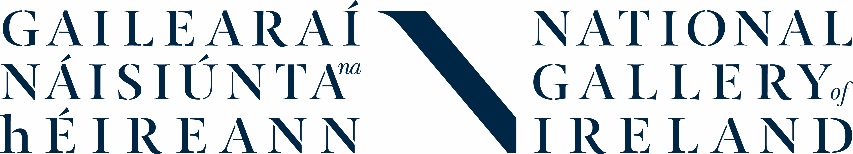 Transition Year Work Experience
Application FormBy submitting your application, you confirm that you (or your parent/guardian if you are aged 16 or under) understand that any personal data that you have supplied to us as part of this application will be processed by us in accordance with our Privacy Notice. It is necessary for us to process this information in order to administer your application and, if successful: Send you relevant information about the TY work experience programme before and during your placementContact you about your event on Saturday 18 MayProvide references to your school after your placementAny personal data will be stored securely by the Gallery for 1 year after your application or placement and then will be deleted, unless we are legally obliged to hold onto it for longer.Name:Date of Birth:Address:Phone Number:E-mail Address:School:School Address:School Contact/TY Co-ordinator:Why would you like to complete your TY Work Experience at the National Gallery of Ireland?What do you hope to learn from a placement at the National Gallery?What are your hobbies or interests?Are you comfortable working as part of a team?Do you have any special requirements that you feel we should know about?Is there any other relevant information or comments you wish to add to your application?Please tick to confirm:I am available Monday 8 – Friday 12 April 2019, 10.00am-3.30pmI am available Monday 8 – Friday 12 April 2019, 10.00am-3.30pmI am available Monday 8 – Friday 12 April 2019, 10.00am-3.30pmPlease tick to confirm:I am available Saturday 18 MayI am available Saturday 18 MayI am available Saturday 18 MayPlease tick to confirm:I understand how my data will be processed (as outlined below)I understand how my data will be processed (as outlined below)I understand how my data will be processed (as outlined below)Please tick to confirm:I completed this application myselfI completed this application myselfI completed this application myselfSigned (applicant)DateSigned (parent/guardian, if applicant is aged 16 or under)Date